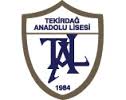 Tekirdağ Anadolu LisesiKoçluk El Kitabı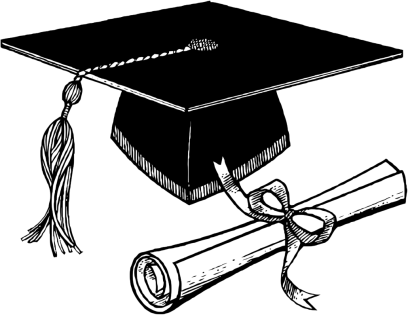 Ali Kemal GÜLCEMALRehberlik ServisiEĞİTİM KOÇLUĞU NEDİR?Eğitim Koçluğu; okul ortamında koç vasfını üstlenen öğretmen ile öğrenci arasında karşılıklı güven ve gönüllülük üzerine inşa edilen planlı bir gelişim ilişkisi ve bir iş birliği modelidir. Eğitim koçluğu sürecinde öğrenci kendisini daha iyi tanır, sahip olduğu meziyetleri keşfeder ve hataları tecrübe olarak kabul edip, yeterliliklerini artırır. Eğitim koçluğu sistemi; öğrencinin okul yaşamı aile yaşamı ve sosyal yaşamının olumlu yönde etkilenmesini hedefleyen, başından sonuna değin güven ve gizlilik esasına dayanan bir süreçtir.Koçluk sisteminin uygulandığı okullarda, ders başarısının yükseldiği, bireyin ailesiyle ve çevresiyle ilişkilerinin güçlendiği ve disiplin problemlerinin önemli oranda azaldığı gözlenmiştir.Eğitim koçluğu, Bireyin arzu ettiği hedef ve performansa erişmek için koç ve öğrenci arasında çalışılan program dâhilinde akademik başarıda, eğitim hedeflerinin yerine getirilmesinde, öğrenci problemlerinin çözümünde anahtar yöntemler sunar.Eğitim koçluğunun okul idaresini, öğretmenleri ve ebeveynleri kapsayan üç temel dayanağı olsa da, koçluk rolünü asıl üstlenenler öğretmenlerdir.Eğitim Koçu, öğrenciye odaklanarak öğrenci ve aile ile birlikte öğrencinin başarma isteğini arttırıcı çalışmalar yapar. Çalışma programını oluşturur, çalışma ortamını düzenler, sorunlarıyla ilgilenir. Öğrencinin okulu ile iletişim halinde ders başarısını takip eder. Birlikte ders çalışırlar, birlikte yaşamı paylaşırlar.Sürecin işleyişi özetle şöyle ifade edilebilir.1- Eğitim koçu sorular yoluyla bireye doğru işi gösterir. 2- Öğrenci doğru işi nasıl yapacağı konusunda çaba gösterir,3-  Eğitim koçu sürece geribildirim verir ve tekrar gözden geçirir.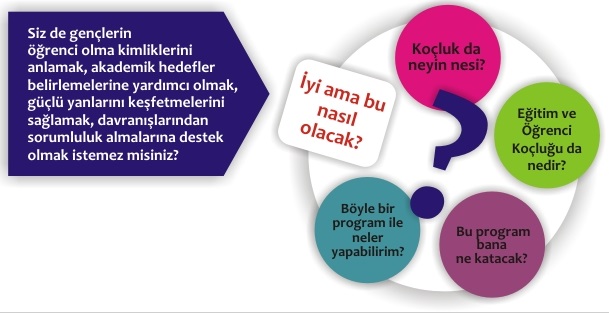 NEDEN EĞİTİM KOÇLUĞU?Koçluk; eğitim ortamında bir koç ve öğrenci arasında kurulan, öğrencinin gelişimini destekleme amaçlı bir güç birliğidir. Koçluk öğrencinin; kendini tanımasına, kendisinde geliştirebileceği alanlarla ilgili hedefler belirlemesine, öğrenme becerilerini kazanmasına, organizasyonel beceriler ve sorumluluk duygusu geliştirmesine yardımcı olmak, yaşadığı/karşılaşabileceği problemlerle baş etme becerisini geliştirmeyi amaçlamaktadır. Ben ne istiyorum?                                                                  Ben neler yapabilirim?Ben neleri yapmaktan hoşlanırım?                                          Ben nerede olmak istiyorum?Sorularına öğrenciyle birlikte cevap bulmaya çalışır.Koç öğrenciyi kendi gündeminde tutar.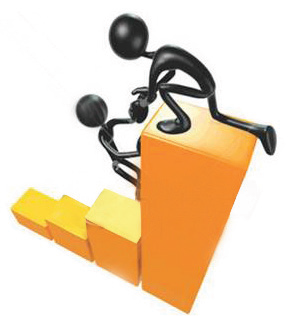 Öğrencilerin ailesi, okulu, öğretmenleri ve arkadaşlarıyla olan ilişkilerini düzenlemesine yardım eder. Farkındalıklarını artırarak yetenekli olduğu alanları saptamak ve uygun mesleği seçerHedef belirlemek ve bu hedefe yönelik eyleme geçerÖğrencilerde görülen disiplin problemleri büyük ölçüde azalır.Öğrenmenin kendilerine uygun yöntemini bularak okul başarısını arttırır.Öğrendiği teknikleri uygulayarak sınav başarısını arttırır.Öğrencilerin zaman kullanım becerilerini geliştirir.Öğrencilerin motivasyonunu yüksek tutar.Öğrencilerin öz güven ve öz saygı geliştirmesine destek olur.Bunları gerçekleştirmek için koçluk sistemi çerçevesinde yapılacak çalışmalar;Ne yapmak istiyorum?Nereden başlamalıyım?Güçlü ve zayıf yanlarım neler?Kendimi ne kadar tanıyorum?Bir hedefim var mı?Kendimi nasıl geliştirebilirim?Kendimi nasıl ifade edebilirim?Kendime güvenim ve inancım ne kadar?Hangi mesleği seçmek istiyorum?Öğrenciliğin gerektirdiği sorumlulukların farkında mıyım?Yapılan bu çalışmalar öğrencilerin kendilerini keşfetmelerini ve sorgulamalarını sağlayacaktır.EĞİTİM KOÇUNUN SORUMLULUKLARI Koçluk sisteminde doğru sorular etrafında birlikte karar vermek esastır. Koçluk hizmeti alan bireyin doğru soruları sormasını sağlamak eğitim koçunun birincil önceliğidir. Aşağıdaki sorular koçluğun başlaması için doğru kalıplar olarak kabul edilebilir. Bireye özgü sorular eklenebilir.Talebim Nedir?Potansiyelim Nedir?Hangi uğraşlar beni mutlu eder?Neredeyim? Nerede Olmak İstiyorum?Eğitim Koçu; Öğrencilerimizin ilgi, yetenek ve isteklerini göz önünde bulundurarak koçluk yaptığı bireyin;*Okul başarısını gözlemleme ve artırma,*Sınav başarısını takip etme ve yükseltme,*Sınav ile ilgili kaygılarını minimize etme,*Aile içi iletişimde yaşanan sorunların azalması konusunda yardımcı olma,*Arkadaş ilişkileri ve sosyal iletişimlerinin sağlıklı gelişimine yardımcı olma,*Sosyal-kültürel ve sanatsal faaliyetlere karşı ilgisini artırma ve teşvik etme,*İlgi ve yetenekleri tespit ederek etkilemeye çalışmadan mesleki yönlendirme yapma*Etkili çalışma ve sağlıklı yaşam temalı zaman yönetimi için etkin izleme yapma Misyonunu taşımalıdır. Bu misyon çerçevesinde bazen bireysel bazen rehber öğretmenden destek alarak bazen de bireyin diğer öğretmenleriyle işbirliği yaparak, yıllık koçluk planına uygun çalışmalar yapmalıdır.OKULDA KOÇLUK SÜRECİ NASIL İŞLEYECEK?Okul idaresi tarafından Okul Proje Yürütme Ekibinin kurulması,(Okul Müdürü, Sorumlu Müdür Yard., Rehber Öğretmen ve Öğretmen)Öğrenci ve velilerin koç öğretmen tarafından bilgilendirilmesi.Eğitim koçlarının belirlenerek okuldaki son sınıf öğrencilerinin (12. Sınıf) eğitim koçları arasında paylaştırılması,Okulda koçluk ya da kişisel gelişim panosunun oluşturularak koçluk süreçleri ilgili bilgilerin panoya asılması,Koçluk faaliyetlerini daha iyi gerçekleştirmek adına, okulun imkânlarına göre; koçluk odası/ köşesinin oluşturulması,Öğrenci koçları tarafından öğrencilerle tanışma toplantılarının yapılması,Öğrenci koçu olarak belirlenen öğretmenlerin çalışmalara başlaması,Öğretmenler tarafından Koçluk Dosyasının oluşturularak gerekli form, bilgi ve belgelerin dosyalanması,Okul idaresi tarafından her ay koçluk değerlendirme toplantılarının yapılması. KOÇLUK SÜRECİ NASIL İŞLER?Eğitim Koçluğu sistemi ile ilgili sisteme dâhil olan tüm öğrenciler bilgilendirilir. Okul yönetimince belirlenen öğrenciler birebir koçluk sistemine dâhil edilir.Eğitim koçları okul yönetimi tarafından görevlendirilir.Öğrenci ve velilere bu çalışmanın eğitim-öğretim süresince devam edeceği belirtilir.Görüşmelerin hangi günlerde, ne kadar sıklıkla yapılacağı öğrenci ile birlikte belirlenir (Öğrencilerle görüşmelerin minimum haftada bir, veliler ile görüşmelerin ise minimum iki ayda bir yapılacağı ve gerekli görüldüğü takdirde görüşmelerin sayısı artırılabilir.) Okulda varsa koçluk için oluşturulan görüşme odasında yoksa öğretmenin uygun göreceği bir yerde görüşmeler gerçekleştirilir.Görüşmeler için önerilen süre 30 - 45 dakikadır.Eğitim koçu en fazla 10 öğrenciye koçluk yapabilir.Öğrenci ile yapılan paylaşımlar, yaşam tehdidi oluşturan durumlar hariç, aile ile ya da okul ile hiçbir şekilde paylaşılmaz. Hangi konuların çalışma kapsamında olduğu ve sonuçları aile, okul ve öğrenci ile paylaşılır. Herkes neyin paylaşılıp neyin paylaşılmayacağını sürecin başında öğrenir.Bir uzman tarafından çalışılması gerekilen konular uzmana bırakılır. Sınav kaygısı, stres yönetimi gibi konular kaygı ve stres yüksek düzeyde ise rehber öğretmen/uzman tarafından çalışılır.Öğrencilerin hedeflerini netleştirmesine yardım edilir ve öğrencilere çalışma planları ve ödevler verilir.Bir sonraki görüşmede yapılan çalışmalar değerlendirilir.UYARIGörüşmelerinde Dikkat Edilmesi Gereken Hususlar:Öğrenci veyahut veli görüşmelerinde etkili iletişim yöntemlerinin kullanılması.Aile ve Öğrenci ile yapılacak görüşmelerde mümkün olduğunca eleştirilerden kaçınılması ve iletişim engellerinin kullanılmaması.Ergenle yapılacak görüşmelerde ergenin fiziksel özellikleri ya da imajı ile ilgili olumsuz ifadelerden kaçınılması.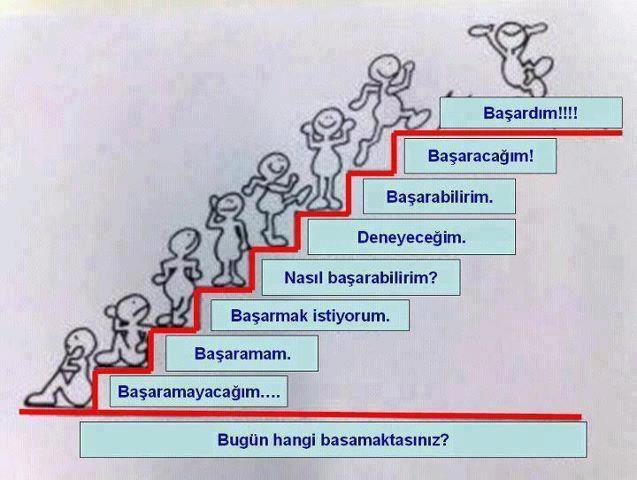 Yaşam tehdidi oluşturan konular dışında görüşmelerde gizliliğe mutlaka riayet edilmesi.Aile ve öğrenci ile yapılacak görüşmelerde çatışmaya girilmemesi.Görüşmeler eğer bir odada gerçekleştiriliyorsa görüşme esnasında kapının açık bırakılmasıGörüşmelerde mümkün olduğunca bedensel temastan kaçınılmasıGörüşme esnasında duygusal mesaj içeren ifadelerden mümkün olduğunca kaçınılmasıGörüşmelerin özellikle eğitim odaklı olmasına özen gösterilmesi.Bir uzmanın çalışılması gereken konularda öğrencinin mutlaka rehber öğretmene/uzmana yönlendirilmesiUnutmayalım ki, öğrenci ve aile ile kurulacak güven ilişkisi, çalışmalarımızın daha verimli geçmesi, amaca ulaşmamız ve sağlıklı iletişim için en önemli önkoşuldur.ÖĞRENCİ KOÇLUK SÖZLEŞMESİEğitim koçluğu, öğrencilerin istek ve hedefleri doğrultusunda farkındalık yaratarak kişisel başarı ve gelişimlerini desteklemek amacı ile ders başarısı, ilişki ve iletişim, kariyer, sosyal yaşam ve hobiler konularında, eğitim koçluğu eğitim koçu ve öğrenci tarafından yapılan planlamalar çerçevesinde yapılacaktır.Koçluk hizmetlerinden son sınıf öğrencileri gönüllülük esasına göre yararlanır. Koçluk talebi doğrudan öğrenciden gelmelidir. Veli talebi ile koçluk hizmeti verilmez. (ancak öneri alınabilir)Öğrenci görüşmeleri kurumun kendi binasında ders saatleri içinde/ dışında yapılır. Öğrencinin okula görüşmelere getirilmesi ve okuldan alınması veli sorumluluğundadır.Öğrenci koçluk hizmetlerinde süreklilik esastır. Birlikte belirlenen seans sayısına göre görüşmelere öğrenci devam etmekle sorumludur.Öğrenci ve öğretmen randevusuna mazeretsiz devam etmekle yükümlüdür.Öğrenci koçu okul tarafından atanır. Öğrenci koç seçimi yapamaz. Ancak koçluk süreci içinde her iki tarafın yazılı dilekçesi ile değişiklik yapılabilir. Karar ilgili yönetici tarafından değerlendirilirÖğrenci koçluğu psikoterapi değildir, kişisel ve eğitim ile ilgili hedefler oluşturma/ gerçekleştirme konularında tasarlanmış profesyonel bir yardım ilişkisi olarak algılanmalıdır. Profesyonel psikolojik yardım gerektiren durumlarda okul rehberlik servisinin değerlendirmesi ile yönlendirme yapılır.Koçluk süreci bir “tavsiye” ve “öğretmenlik” ilişkisi değildir. Öğrenci her girişimi için araştırma, karar verme ve eyleme geçme konularında sorumludur.Öğrenci vereceği kararlardan, seçimlerinden ve girişimlerinden doğrudan sorumludur. Ancak yaşamsal konularda ebeveyne bilgi verilir.Koçluk görüşmelerinde gizlilik esastır. Bu esas doğrultusunda öğrencinin yazılı izni olmadan veliye bilgi verilmez.Koçluk süreci başlangıcında öğrenciyi tanımaya yönelik yapılan ön görüşmelerde öğrencinin ve velinin verdiği bilgiler doğru kabul edilir. Özellikle sağlıkla ilgili konularda verilen bilgilerin sorumluluğu öğrenci ve veliye aittir.Koçluk görüşmelerinde üçüncü şahıslar bulundurulmaz. Ancak öğrenci ismi vermeden seanslara ilişkin genel değerlendirmeler görüş alışverişi ve eğitim amaçlı diğer koçlar ve rehberlik servisi ile paylaşılabilir.İş bu sözleşme iki nüsha olarak düzenlenerek her iki nüshası öğrenci ve veli tarafından imzalanır ve bir nüshası öğrenci dosyasına bir nüshası veliye verilir.…...……… AYLIK VELİ TAKİP ÇİZELGESİ……...........… AYLIK DEĞERLENDİRME RAPORU  Öğrenci Koçu                                                                                                                        Okul MüdürüYARIYIL DEĞERLENDİRME RAPORUÖğrenci Koçu                                                                                                                     Okul MüdürüYILLIK DEĞERLENDİRME RAPORU  Öğrenci Koçu                                                            					       Okul MüdürüÖĞRENCİ HEDEF VE EYLEM PLANIÖĞRENCİNİNADI		:SOYADI		:SINIFI		:HEDEFİM	:EYLEM PLANI     (HEDEFİME ULAŞMAK İÇİN YAPACAKLARIM)1.2.3.4.5.Kimlerden yardım isteyeceğim?1.                                                                                                                                           Hedefime Ulaştım.                                                                                                                                                             2.                                                                                                                                           Hedefime Ulaşmadım                                                                                                            3.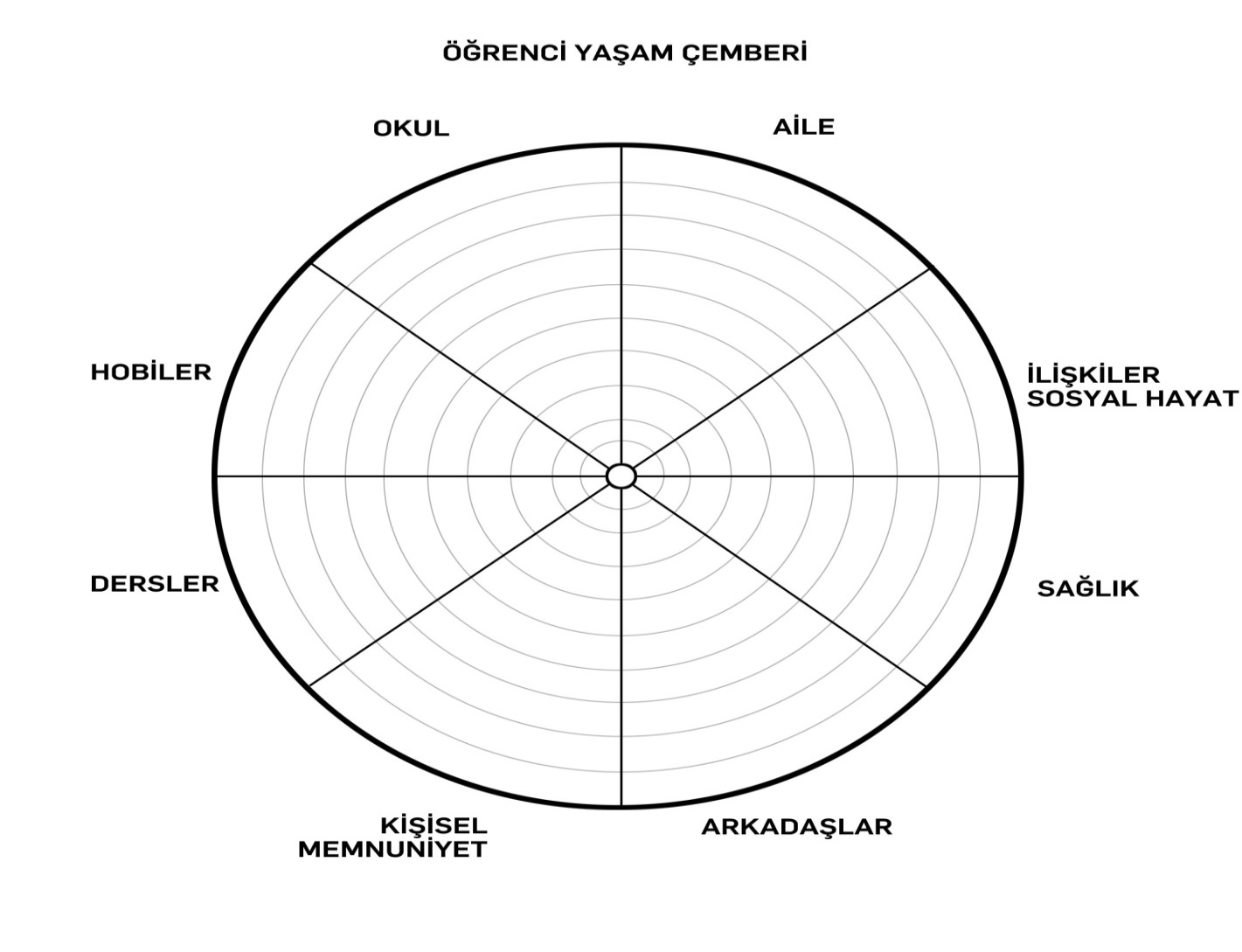 Yaşam Çemberi, bir bütün olarak yaşamınızı tanımlamanın bir yolunu gösteren 8 bölüm içermektedir. Çemberin ortasını “0” ve en dış halkasını “10” kabul ederek, her bir alanı etki ve doyum düzeyine göre  “0-10” arası puanlayınız. Bu alanları verdiğiniz puana göre “0” dan başlayarak “10” kadar kaç puan verdiyseniz çemberin o kadar bölümünü boyayınız. Örneğin bir alana “2” puanını verdiyseniz o alanda “0” dan başlayarak en dış daireye doğru “2” daireyi, “8” puan verdiyseniz “8” daireyi boyayın. Bu şekilde tüm alanlarla ilgili çalışmayı aynı çember üzerinde yapın.Her bir alan için kendinize şu soruyu sorun:Hayatımın bu alanında ne kadar mutluyum? Bu alanımdaki doyum düzeyime 1-10 arasında kaç puan veririm?Bu alıştırmayla ortaya çıkan tabloya baktığımda aşağıdakileri fark ettim:------------------------------------------------------------------------------------------------------------------------------------------------------------------------------------------------------------------------------------------------------------------------------------------------------------------------------------------------------Tatmin düzeyimi arttırmak istediğim alanlar sırasıyla şunlar:---------------------------------------------------------------------------------------------------------------------------------------------------------------------------------------------------Tatmin düzeyimi arttırmak istediğim belirlediğim alanlarımla ilgili yapabileceklerim şunlar:----------------------------------------------------------------------------------------------------------------------------------------------------------------------------------------------------------------------------------------------------------------------------------------------------------------------------------------------------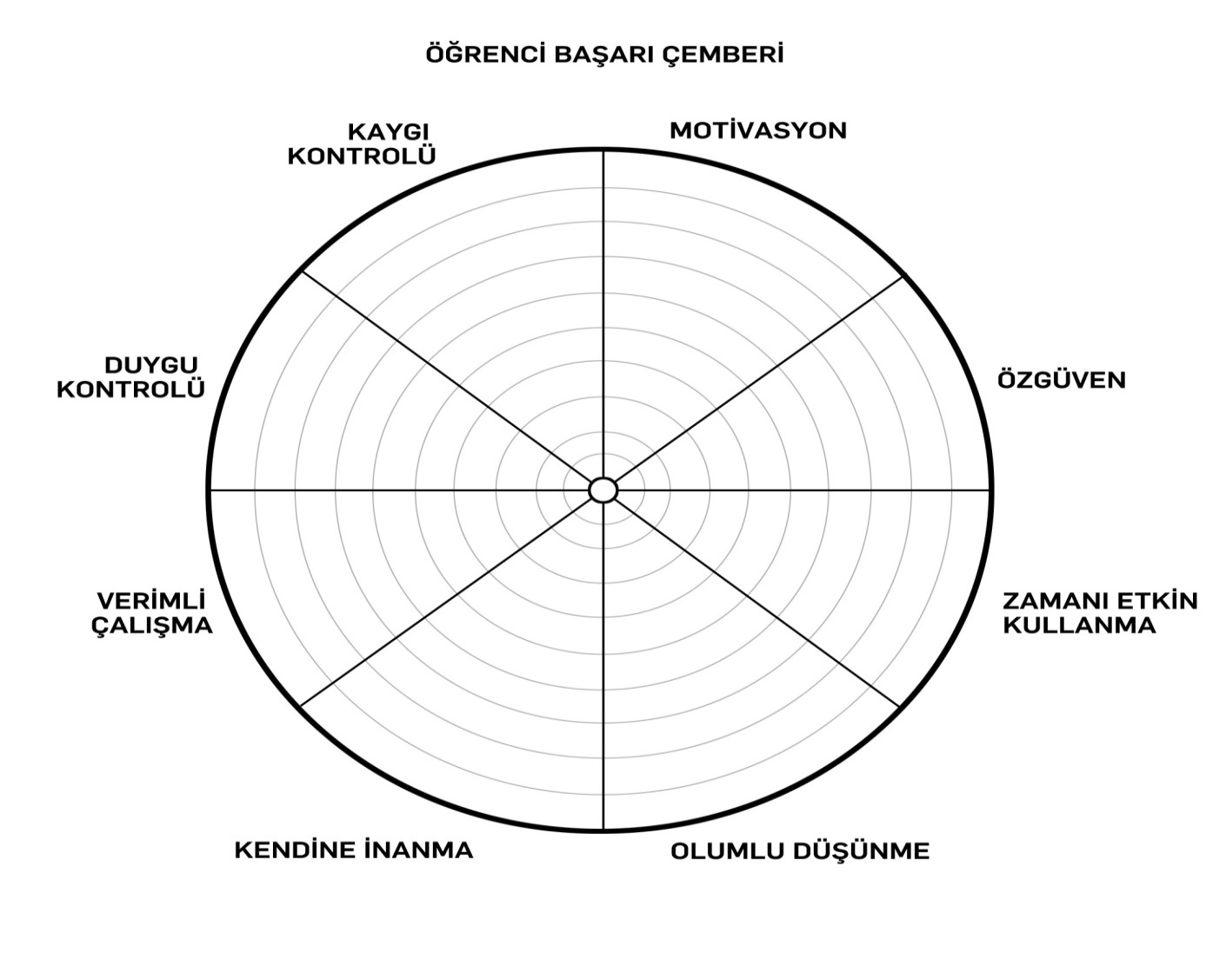 Başarı Çemberi, bir bütün olarak yaşamınızı tanımlamanın bir yolunu gösteren 8 bölüm içermektedir. Çemberin ortasını “0” ve en dış halkasını “10” kabul ederek, her bir alanı etki ve doyum düzeyine göre  “0-10” arası puanlayınız. Bu alanları verdiğiniz puana göre “0” dan başlayarak “10” kadar kaç puan verdiyseniz çemberin o kadar bölümünü boyayınız. Örneğin bir alana “2” puanını verdiyseniz o alanda “0” dan başlayarak en dış daireye doğru “2” daireyi, “8” puan verdiyseniz “8” daireyi boyayın. Bu şekilde tüm alanlarla ilgili çalışmayı aynı çember üzerinde yapın.Her bir alan için kendinize şu soruyu sorun:Hayatımın bu alanında ne kadar mutluyum/başarılıyım? Bu alanımdaki doyum düzeyime 1-10 arasında kaç puan veririm?Bu alıştırmayla ortaya çıkan tabloya baktığımda aşağıdakileri fark ettim:------------------------------------------------------------------------------------------------------------------------------------------------------------------------------------------------------------------------------------------------------------------------------------------------------------------------------------------------------Tatmin düzeyimi arttırmak istediğim alanlar sırasıyla şunlar:---------------------------------------------------------------------------------------------------------------------------------------------------------------------------------------------------Tatmin düzeyimi arttırmak istediğim belirlediğim alanlarımla ilgili yapabileceklerim şunlar:----------------------------------------------------------------------------------------------------------------------------------------------------------------------------------------------------------------------------------------------------------------------------------------------------------------------------------------------------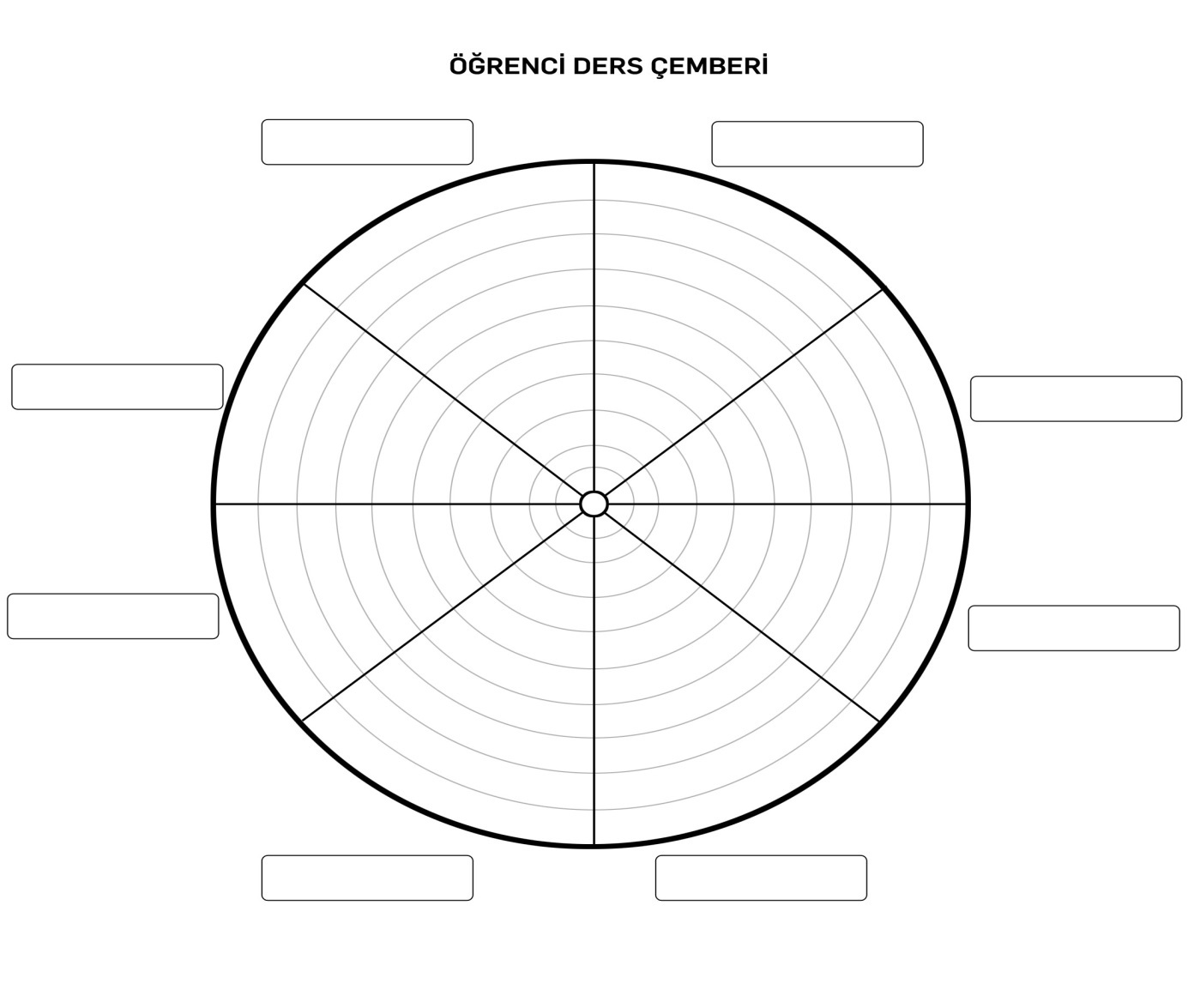 Ders Çemberi, bir bütün olarak derslerinizi tanımlamanın bir yolunu gösteren 8 bölüm içermektedir. Her bir kutucuğun içerisine başarınızı belirlemek için seçtiğiniz bir dersi yazın. Çemberin ortasını “0” ve en dış halkasını “10” kabul ederek, her bir alanı etki ve doyum düzeyine göre  “0-10” arası puanlayınız. Bu alanları verdiğiniz puana göre “0” dan başlayarak “10” kadar kaç puan verdiyseniz çemberin o kadar bölümünü boyayınız. Örneğin bir alana “2” puanını verdiyseniz o alanda “0” dan başlayarak en dış daireye doğru “2” daireyi, “8” puan verdiyseniz “8” daireyi boyayın. Bu şekilde tüm alanlarla ilgili çalışmayı aynı çember üzerinde yapın.Her bir alan için kendinize şu soruyu sorun:Hayatımın bu alanında ne kadar mutluyum/başarılıyım? Bu alanımdaki doyum düzeyime 1-10 arasında kaç puan veririm?Bu alıştırmayla ortaya çıkan tabloya baktığımda aşağıdakileri fark ettim:------------------------------------------------------------------------------------------------------------------------------------------------------------------------------------------------------------------------------------------------------------------------------------------------------------------------------------------------------Tatmin düzeyimi arttırmak istediğim alanlar sırasıyla şunlar:---------------------------------------------------------------------------------------------------------------------------------------------------------------------------------------------------Tatmin düzeyimi arttırmak istediğim belirlediğim alanlarımla ilgili yapabileceklerim şunlar:---------------------------------------------------------------------------------------------------------------------------------------------------------------------------------------------------------------------------------------------------------------------------------------------------------------------------------------------------AÇIKLAMALARKoçluk çalışmasında görev alan tüm öğretmenler yaptıkları çalışmalar için “öğrenci koçluk dosyası” adında bir dosya oluşturarak tüm çalışmaları orada dosyalamakla yükümlüdürler.Öğrenci Koçluk Sözleşmesi  (Koçluk çalışması başladığında doldurulacak, doldurulması zorunlu)Aylık Öğrenci Takip Çizelgesi (Öğrencilerle yapılan görüşmeler sonunda aylık olarak doldurulacak, doldurulması zorunlu)Aylık Veli Takip Çizelgesi (2 ayda bir velilerle yapılan görüşmeler sonunda doldurulacak, doldurulması zorunlu) Öğrenci Hedef ve Eylem Planı (Çalışmanın başladığı ay doldurulacak, doldurulması zorunlu)Aylık Değerlendirme Raporu (Ay sonunda doldurulacak, her öğrenci için ayrı ayrı doldurulmayacak olup sadece bir tane doldurulacak, doldurulması zorunlu)Dönemlik Değerlendirme Raporu (Dönem sonunda doldurulacak, her öğrenci için ayrı ayrı doldurulmayacak olup sadece bir tane doldurulacak, doldurulması zorunlu)Yıllık Değerlendirme Raporu (Yıl sonunda doldurulacak, her öğrenci için ayrı ayrı doldurulmayacak olup sadece bir tane doldurulacak, doldurulması zorunlu)Öğrenci Yaşam Çemberi (Öğretmene koçluk çalışmasında yardımcı olacak bir formdur. Koç öğretmen istediği zaman öğrenciye uygulayabilir, doldurulması zorunlu değil)Öğrenci Başarı Çemberi (Öğretmene koçluk çalışmasında yardımcı olacak bir formdur. Koç öğretmen istediği zaman öğrenciye uygulayabilir, doldurulması zorunlu değil) Öğrenci Ders Çemberi (Öğretmene koçluk çalışmasında yardımcı olacak bir formdur. Koç öğretmen istediği zaman öğrenciye uygulayabilir, ders kutuları boş olduğundan öğretmen değerlendirmek istediği dersleri kutucuklara yazarak öğrencinin kendini değerlendirmesini isteyebilir, doldurulması zorunlu değil)ÖğrenciÖğrenciEbeveynEbeveynÖğrenci KoçuÖğrenci KoçuAd Soyad:Ad Soyad:Ad Soyad:Sınıf / No: Telefon:Telefon:İmza:İmza:İmza:Sözleşme Tarihi:…………………… AYLIK ÖĞRENCİ TAKİP ÇİZELGESİ…………………… AYLIK ÖĞRENCİ TAKİP ÇİZELGESİ…………………… AYLIK ÖĞRENCİ TAKİP ÇİZELGESİ…………………… AYLIK ÖĞRENCİ TAKİP ÇİZELGESİS.NoÖğrenci Ad-SoyadGör. TarihiGörüşme Konusu/Özeti123456S.NoVeli Ad-Soyad/YakınlıkÖğrenci Ad-SoyadGörüşme Konusu/Özeti123456789AYLIK DEĞERLENDİRME(Aylık değerlendirmede koçluk çalışmalarının yapılıp yapılmadığı, yapılmadı ise neden yapılmadığı ve karşılaşılan problemler ile olumlu sonuçlar yazılacaktır. İstenirse öğrencilerin durumları tek tek değerlendirilebilecektir)YARIYIL DEĞERLENDİRMESİ(Yarıyıl değerlendirmesinde koçluk çalışmalarının yapılıp yapılmadığı, yapılmadı ise neden yapılmadığı ve karşılaşılan problemler ile olumlu sonuçlar yazılacaktır. İstenirse öğrencilerin durumları tek tek değerlendirilebilecektir)YIL SONU DEĞERLENDİRMESİ(Yıllık değerlendirmede koçluk çalışmalarının yapılıp yapılmadığı, yapılmadı ise neden yapılmadığı ve karşılaşılan problemler ile olumlu sonuçlar yazılacaktır. İstenirse öğrencilerin durumları tek tek değerlendirilebilecektir. Ayrıca Öğrenci Koçluğu sonuçları hakkında genel değerlendirme yapılarak görüş ve öneriler belirtilecektir